Chủ đề: [Giải toán 6 sách kết nối tri thức với cuộc sống] - Bài 24: So sánh phân số. Hỗn số dươngDưới đây Đọc tài liệu xin gợi ý trả lời Hoạt động 3 trang 10 SGK Toán lớp 6 Tập 2 sách Kết nối tri thức với cuộc sống theo chuẩn chương trình mới của Bộ GD&ĐT:Giải Hoạt động 3 trang 10 Toán lớp 6 Tập 2 Kết nối tri thứcCâu hỏi :Em hãy nhắc lại quy tắc so sánh hai phân số có cùng mẫu (tử và mẫu đều dương), rồi so sánh hai phân số 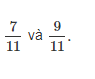 GiảiNhắc lại quy tắc:Trong hai phân số có cùng một mẫu dương, phân số nào có tử lớn hơn thì phân số đó lớn hơn.So sánh:Ta có 7 < 9 nên .-/-Vậy là trên đây Đọc tài liệu đã hướng dẫn các em hoàn thiện phần giải bài tập Hoạt động 3 trang 10 Toán lớp 6 Tập 2 Kết nối tri thức. Chúc các em học tốt.